HAPPY	PATIENT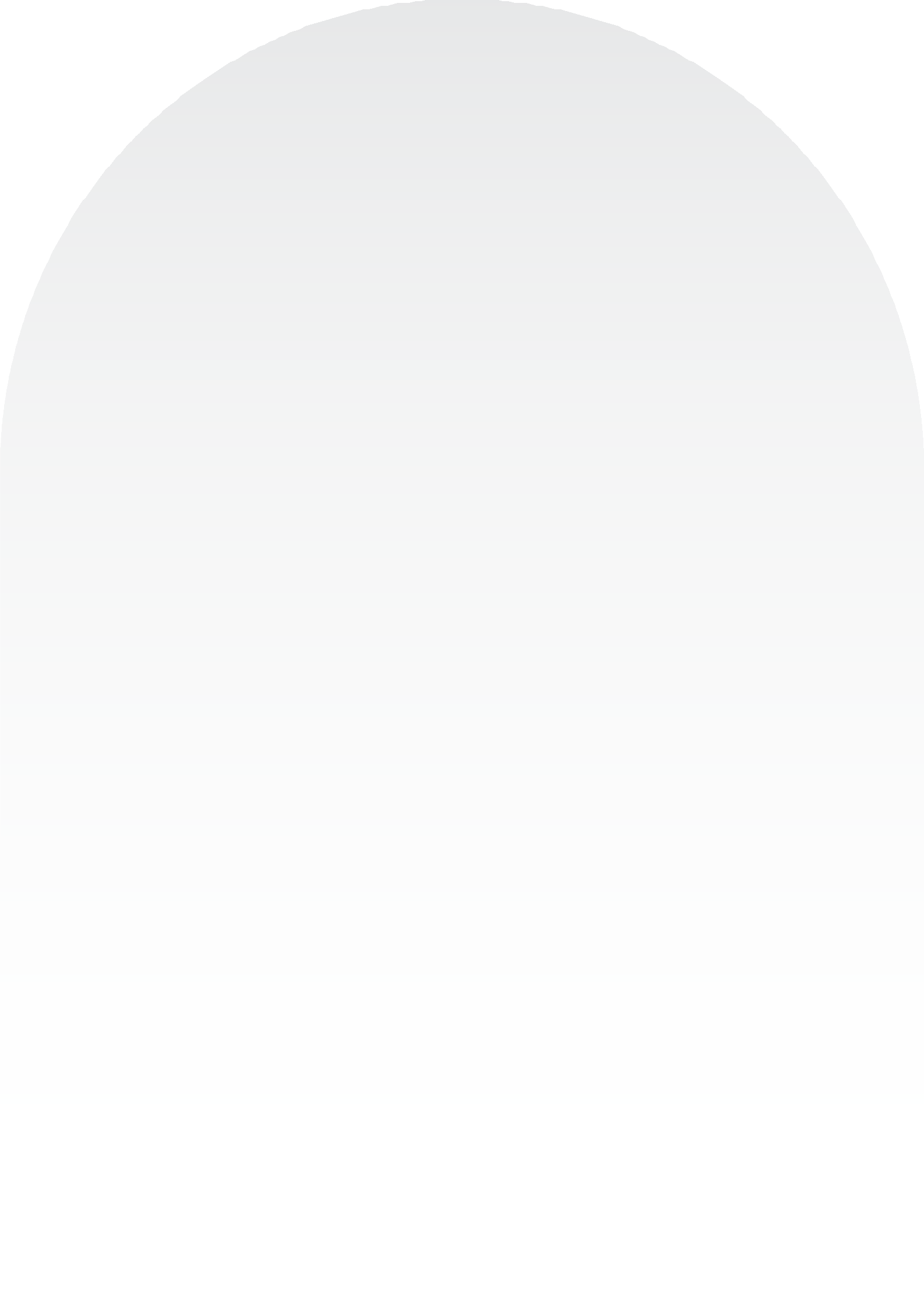 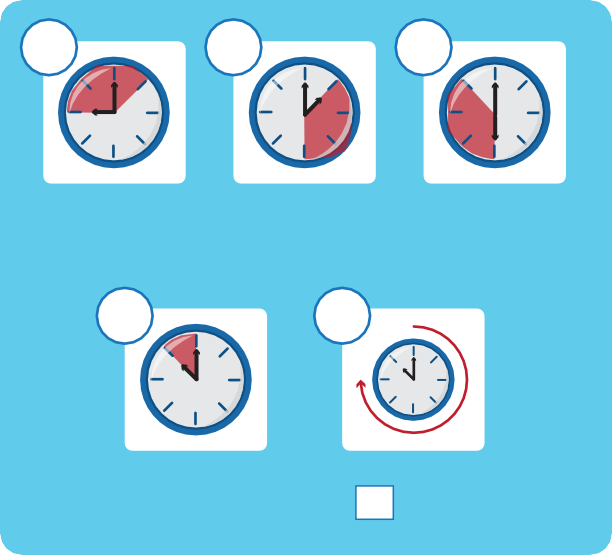 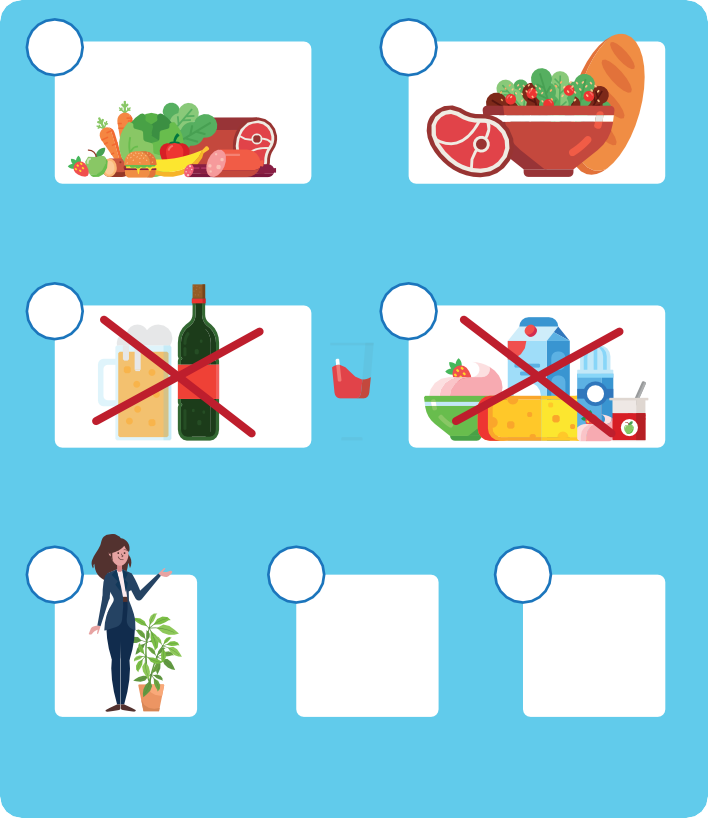 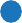 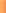 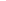 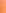 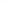 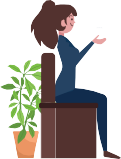 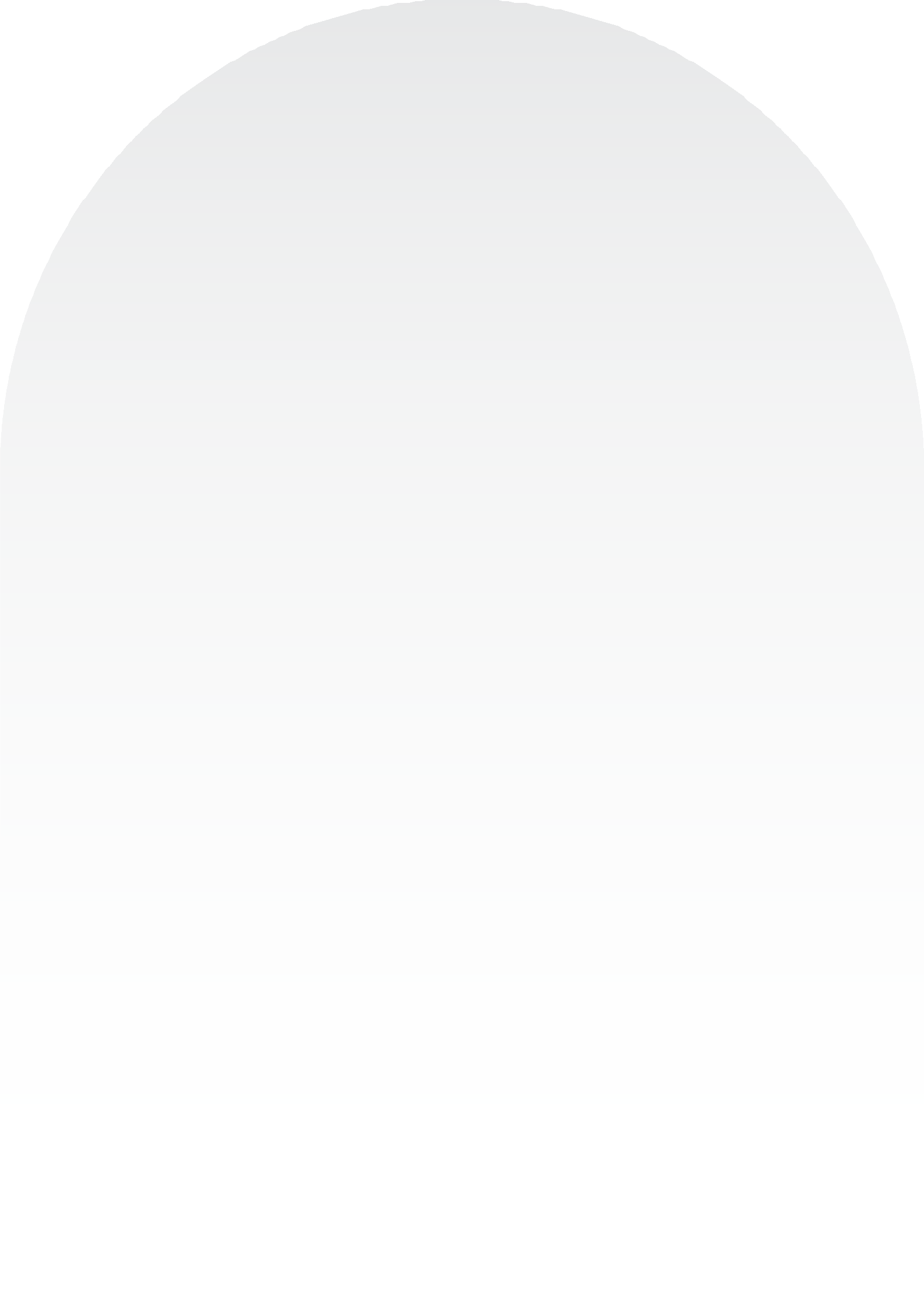 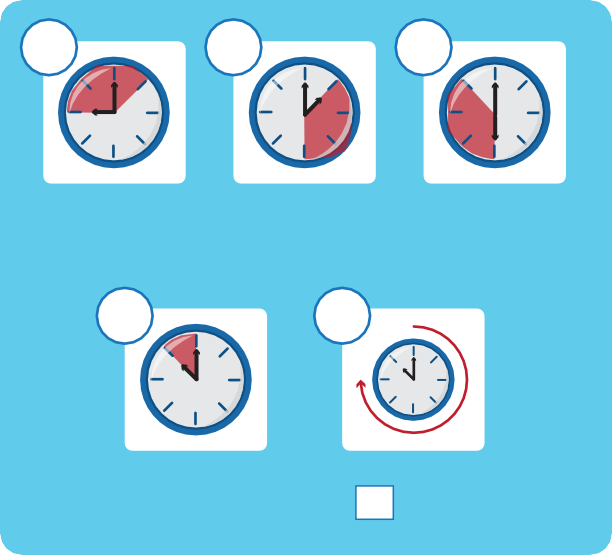 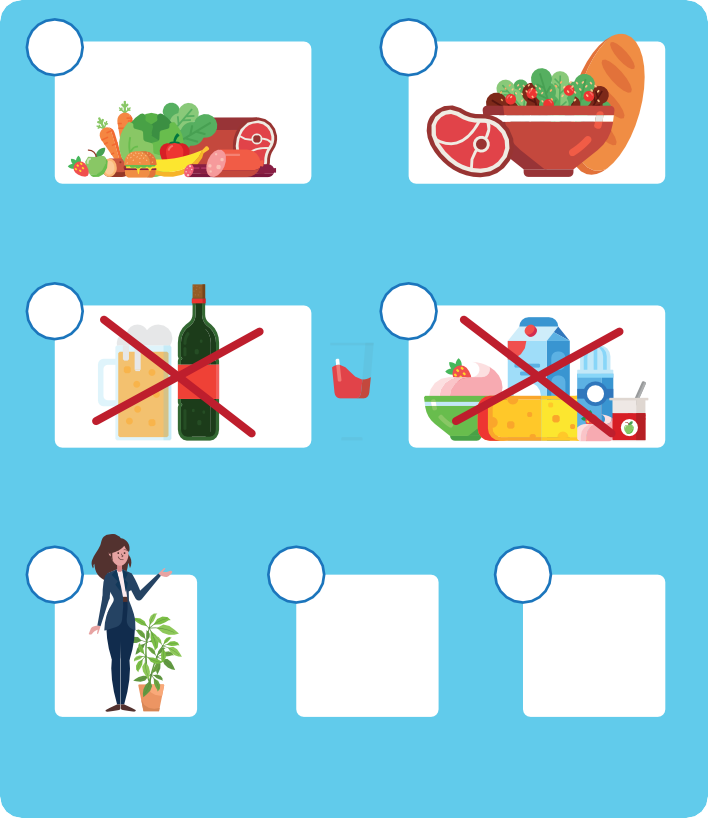 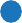 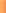 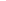 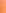 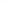 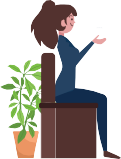 What you need to know ifyou have been prescribed an antibioticWhen to take your antibiotic:	How to take your antibiotic:1 h / 2-3 hin the morningin the afternoonin the eveningAt least 1 hour before or 2-3 hours after foodWith foodShortly before sleepingEvery hoursDo not take with alcoholDo not take with dairy productsDuration of antibiotic treatment:You should stop your antibiotic treatment after            days.Possible side effects include:In an upright positionIn a sitting down positionAvoid sun exposureDiarrhoea, nausea and vomiting, abdominal pain, loss of appetite, skin rashes, headache/dizziness, fungal infections (candida).Possible food and drug interactions:Combining the use of antibiotics with other medications or alcohol can modify the efficacy and increase the risk of adverse reactions.Ask your pharmacist or healthcare provider for any potential food and drug interactions. iMost side effects are mild and temporary.If side effects become severe, you should contact a healthcare professionalPlease remember: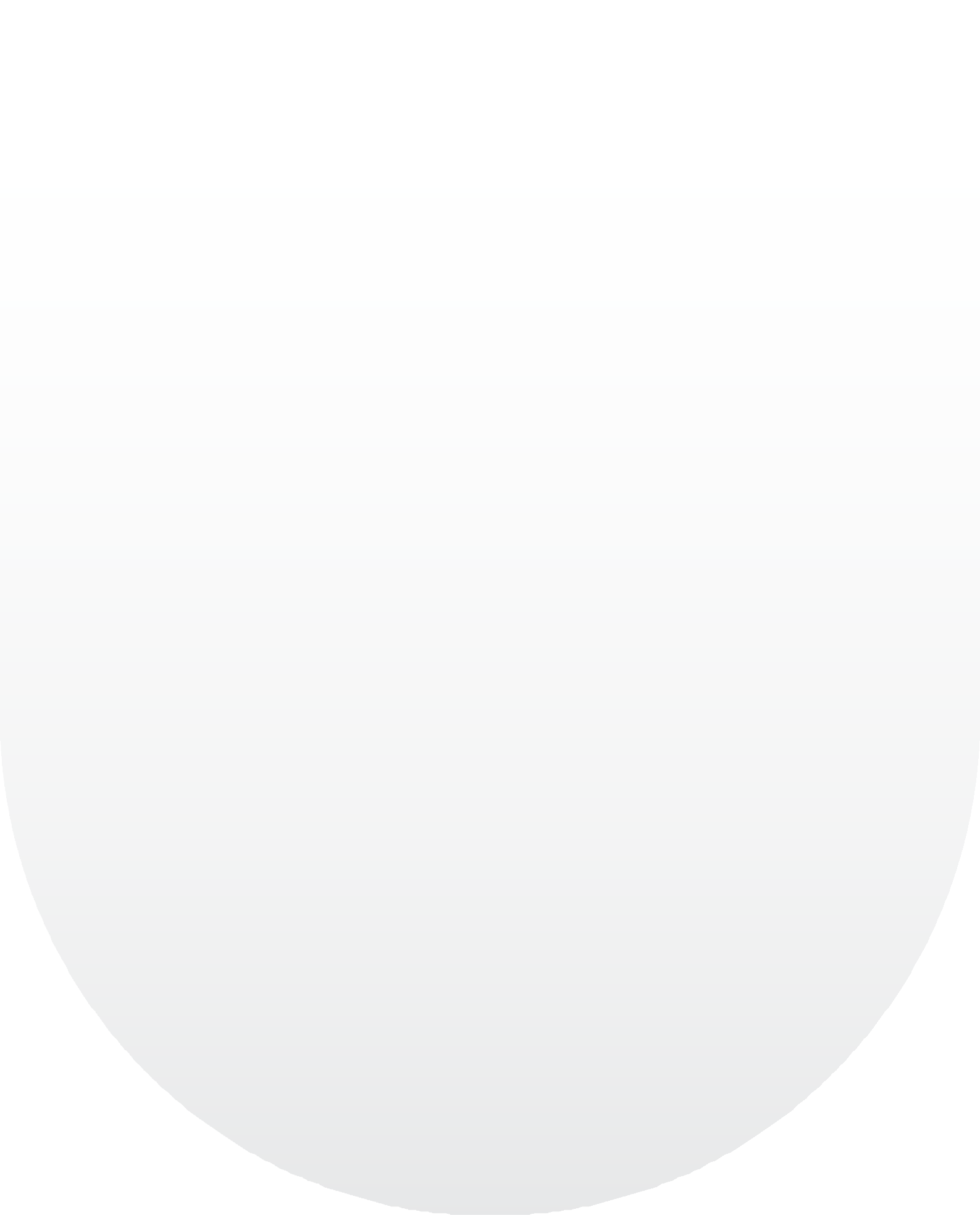 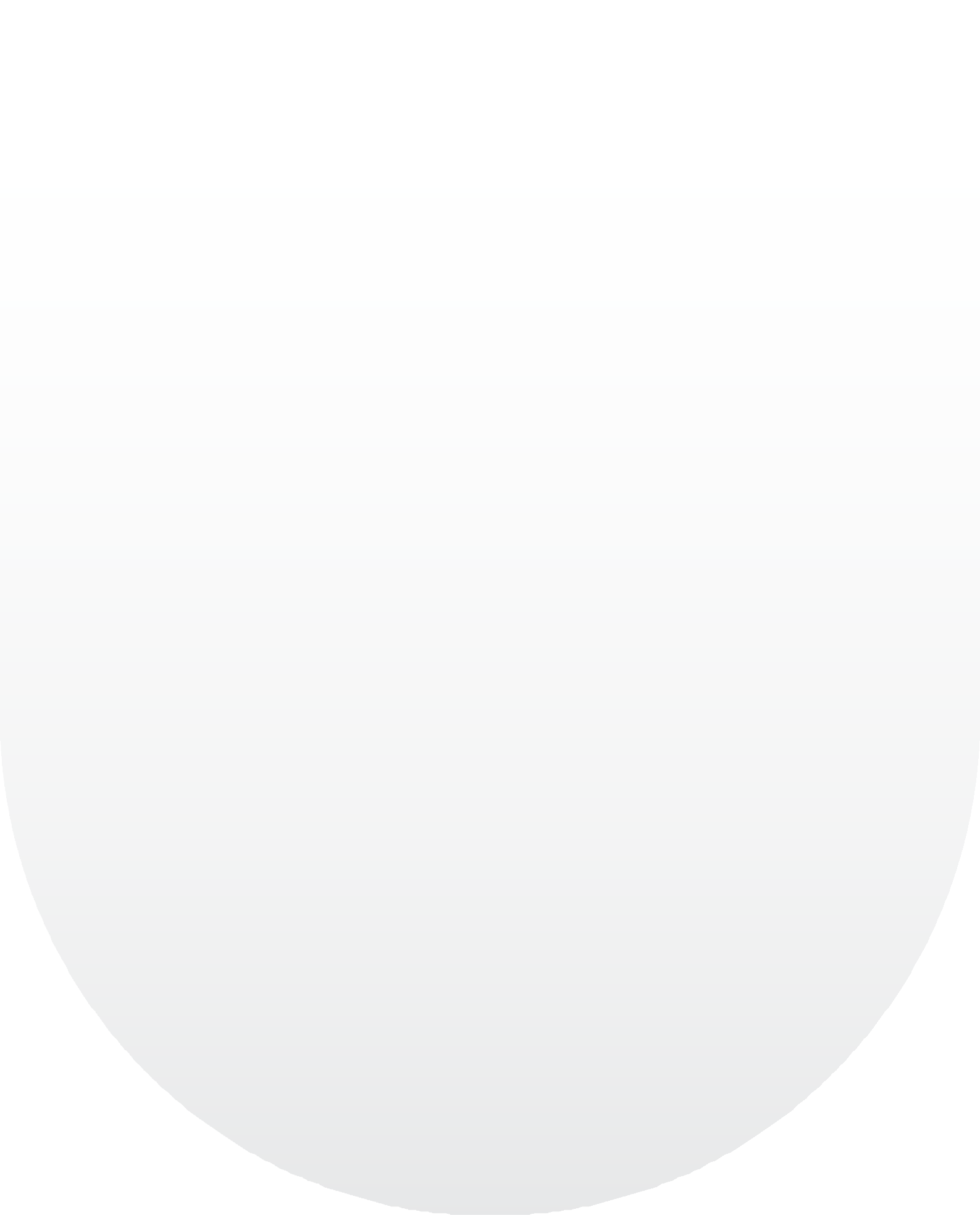 Take the prescribed antibiotic treatment according to the prescription from the doctor.Don’t share antibiotics with your family members, friends, or animals. Return any unused antibiotics to the pharmacy.Contact your healthcare provider if your symptoms get worse.Inform your healthcare provider and/or your pharmacist about any allergies you may have.If you are pregnant, breastfeeding or planning to get pregnant,make sure that your healthcare provider and/or pharmacist is aware of it, to ensure safe use of the medication.When to contact a pharmacist:For any questions about the medication you use.For information about relief of symptoms or side effects.If you are unsure about any of the information you have received. If you are unsure about how or when to take your medication.HAPPY	PATIENT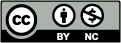 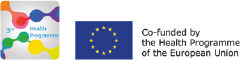 